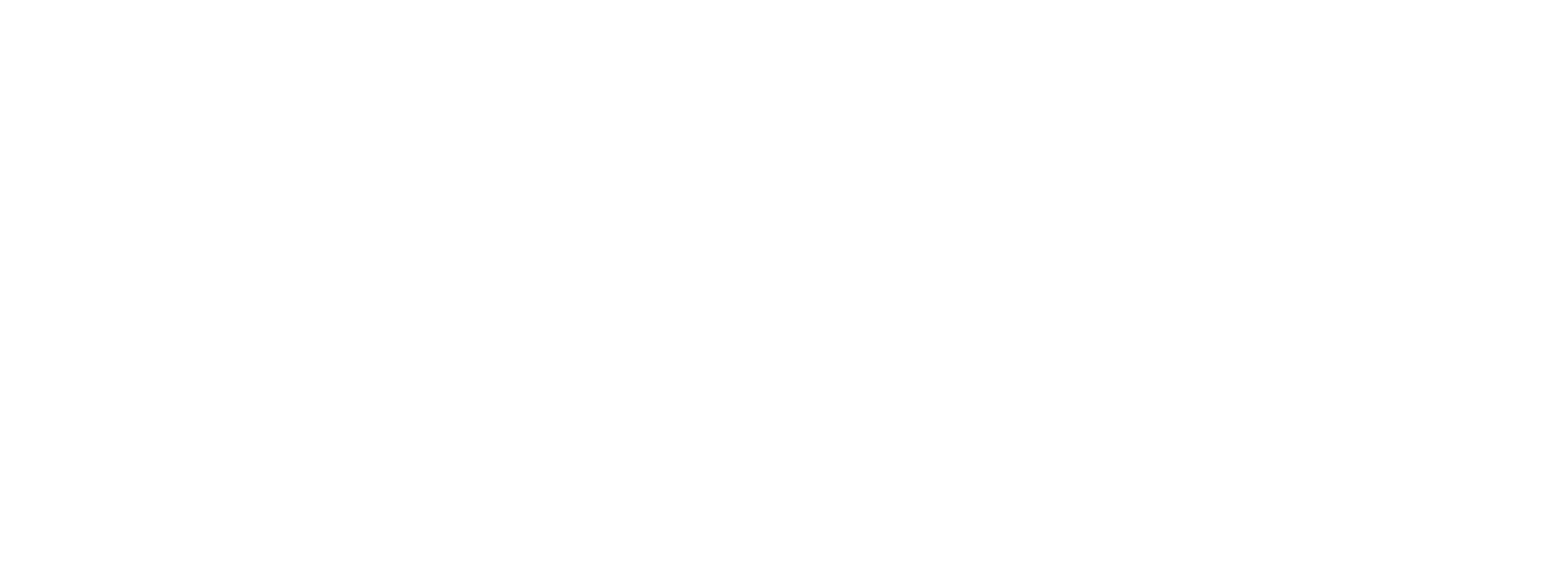 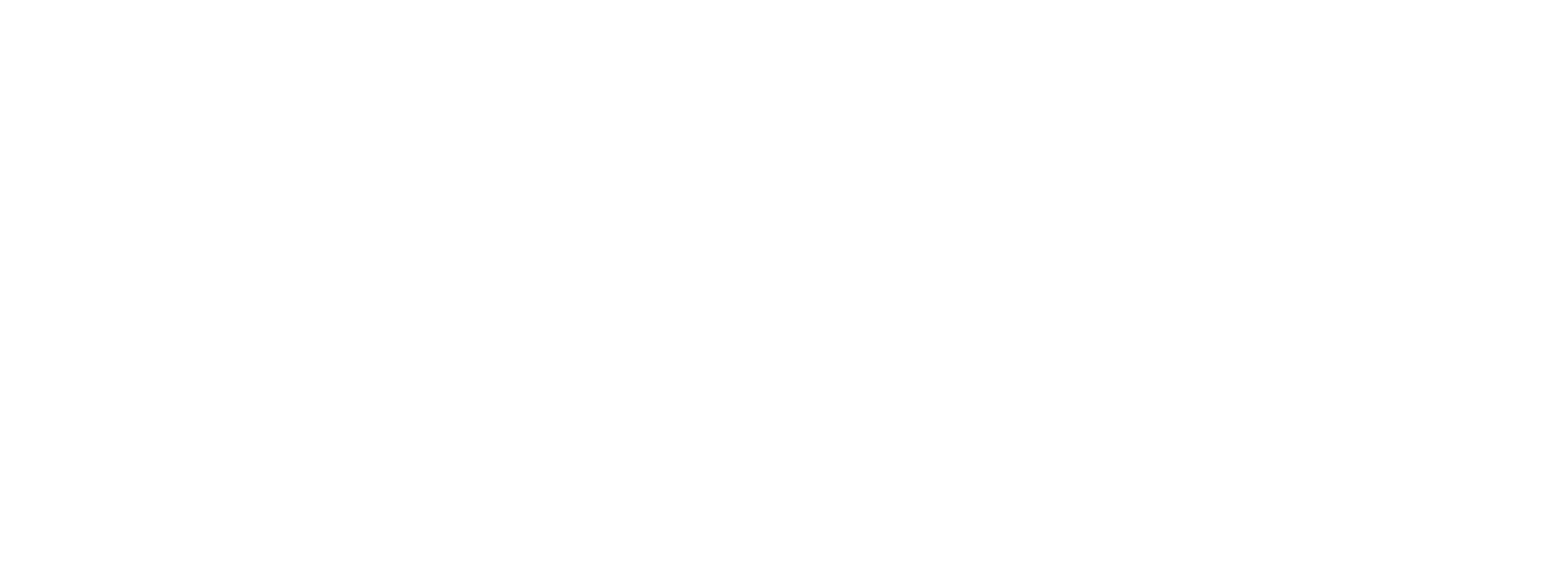 Wednesday, September 28, 2022 | 1:00 p.m.Advisory Committee on Aging Welcome									Romona Jackson-Jones, Co-chair			Lois Ricci, Co-chairPublic Comment Period							Romona Jackson-Jones, Co-chairCommittee Roll Call								Sue BurgessManagers Update								Sue BurgessAction Items	Minutes from July 27, 2022						Lois Ricci, Co-chairPresentations	Dialogue on Caregiving Challenges with Family Members			Charlotte McKinney and Rita Young        Of Persons with Intellectual and Development DisabilitiesProvider Presentation –	Innovative Solutions for Disadvantage 		Rainie JueschkeAnd DisabilityAnnouncements 								Sue Burgess	Upcoming ACA Committee Meeting – December 7, 2022Co-AGE meeting – October 27, 2022 in AtlantaAdjourn 